Lección 3: Compongamos números de tres dígitosCompongamos números de tres dígitos.Calentamiento: Conversación numérica: Sumemos decenas y unidadesEncuentra mentalmente el valor de cada expresión.3.1: Clasifiquemos bloques por su valorClasifiquen los bloques.Tenemos _________ centenas.Tenemos _________ decenas.Tenemos _________ unidades.Representen el mismo valor total, pero usen el menor número posible de bloques.Tenemos _________ centenas.Tenemos _________ decenas.Tenemos _________ unidades.Representen el valor de sus bloques usando diagramas en base diez, palabras o números.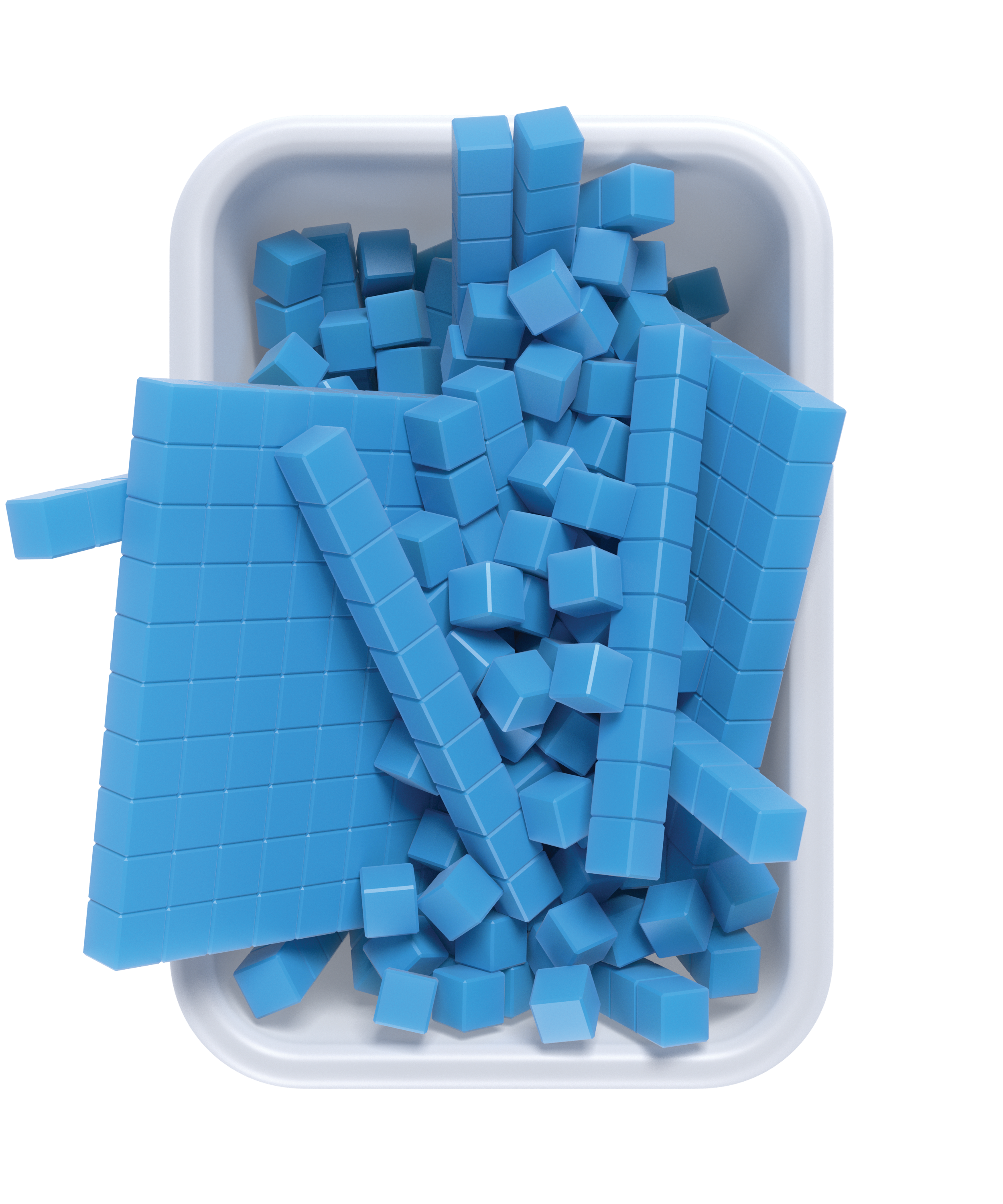 3.2: Lo mismo pero diferenteLos bloques de Mai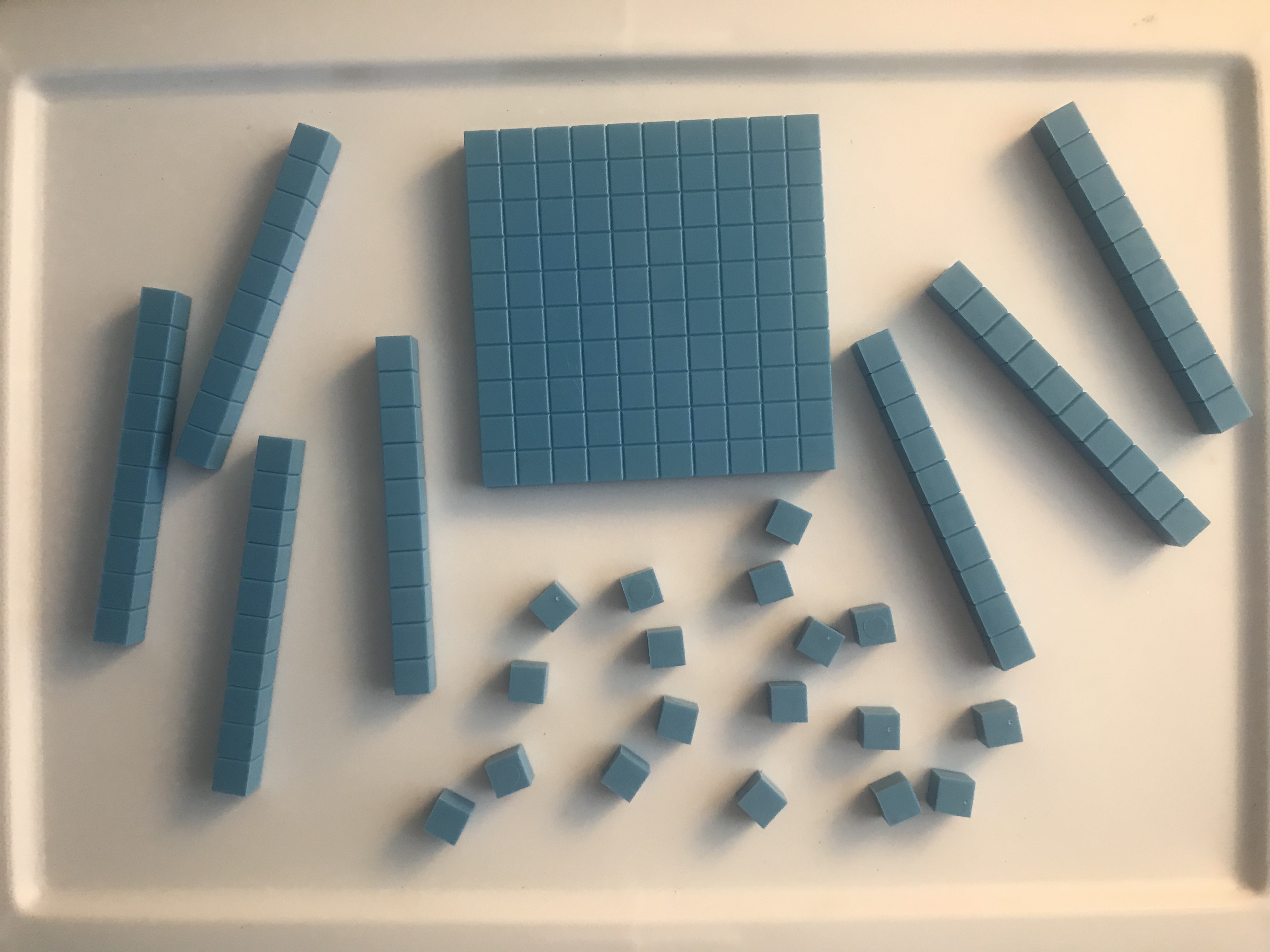 Mai tiene ______ centenas _____ decenas _____ unidades.Dibuja un diagrama en base diez para representar el mismo valor total, pero usa el menor número posible de cada unidad en base diez.¿Cuál es el valor de los bloques de Mai?Los bloques de Diego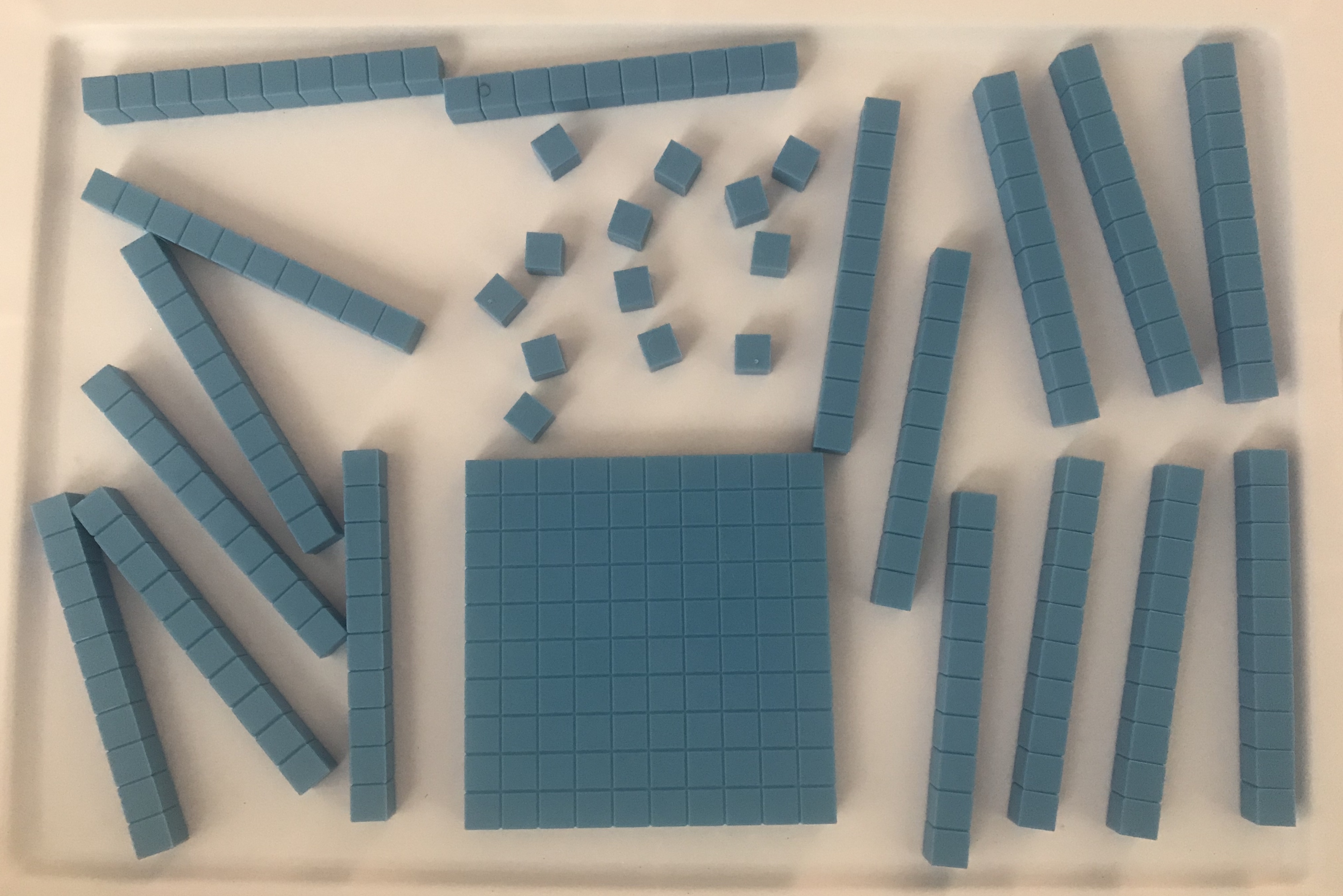 Diego tiene ______ centenas _____ decenas _____ unidades.Dibuja un diagrama en base diez para representar el mismo valor total, pero usa el menor número posible de cada unidad en base diez.¿Cuál es el valor de los bloques de Diego?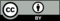 © CC BY 2021 Illustrative Mathematics®